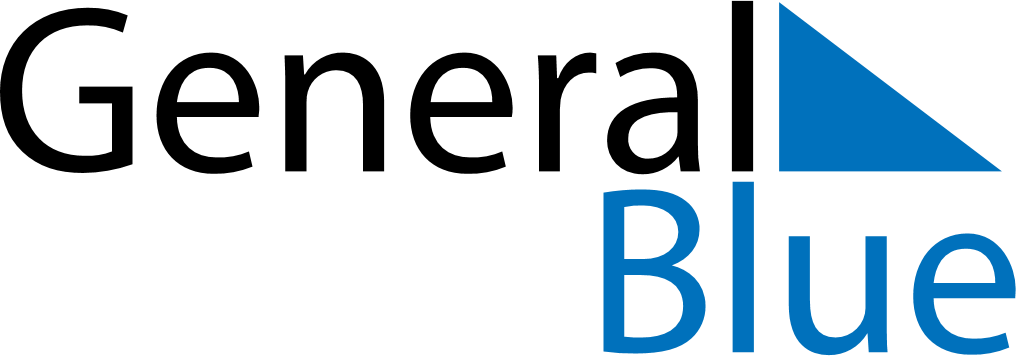 November 2028November 2028November 2028GuamGuamSundayMondayTuesdayWednesdayThursdayFridaySaturday1234All Souls’ Day567891011Election DayVeterans Day (substitute day)Veterans Day1213141516171819202122232425Thanksgiving DayDay after Thanksgiving Day2627282930